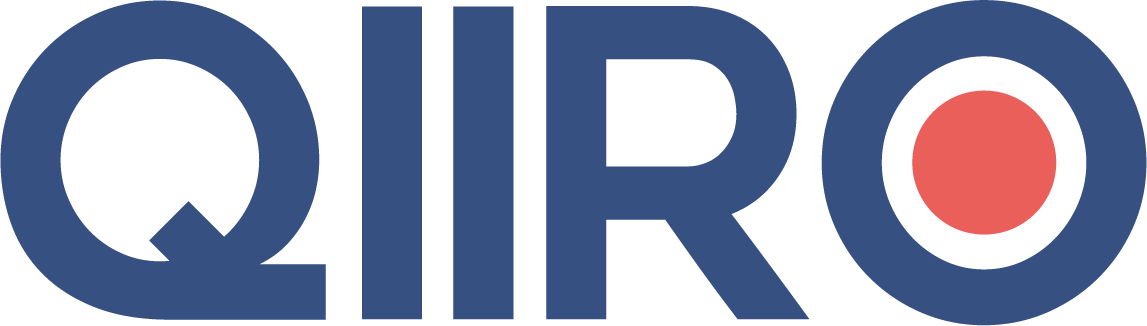 QIIRO vous propose des modèles de documents juridiques éprouvés, à jour des dernières réformes et règlementations en vigueur. Néanmoins, nos modèles restent généraux et nécessitent d’être adaptés.  En cas de doute sur la rédaction ou les conséquences juridiques de l’un de nos modèles de documents, nous vous recommandons l’accompagnement par un professionnel du droit. Kit – Liquidation amiableModèle d’actes à entreprendre pour la liquidation amiable :1°) Convocation des associés à l’assemblée générale extraordinaire pour l’approbation des comptes de liquidation,2°) Procès-verbal d’assemblée générale extraordinaire de clôture de la liquidation amiable.MODÈLE DE CONVOCATION À L'ÂGE DE CLÔTURE DE LIQUIDATION-----------------------------------------------------------------------------------------------------------------SOCIÉTÉ ...FORME ...AU CAPITAL DE ….. €ADRESSE SIÈGE SOCIALSIREN : XXX.XXX.XXX RCS XXX							Nom, prénom de l’associé							Adresse personnelleRecommandée AR (ou Remise en mains propres)							Ville, le ...							(date : minimum 15j avant AG)                                	   				(Tenir cpte délai acheminement)Madame, Monsieur,Nous avons l'honneur de vous informer que l'assemblée générale extraordinaire de notre société se tiendra le ..., à ... heures, au siège social sis ..., à l'effet de délibérer sur l'ordre du jour suivant :1°) - Examen et approbation des comptes de liquidation,2°) - Quitus au Liquidateur,3°) - Fin de la mission du Liquidateur,4°) - Clôture de liquidation.Vous avez la faculté de vous faire représenter à cette assemblée par votre conjoint ou par un associé.A cette fin, nous tenons à votre disposition une formule de pouvoir qui vous permettra de vous faire représenter.Nous vous prions de croire, Madame, Monsieur, à l'assurance de nos sentiments distingués.	 								La Gérance,									(ou La Présidence),	MODÈLE DE RAPPORT DE GESTION DU GÉRANT OU PRÉSIDENTA L’AGE DE CLÔTURE DE LA LIQUIDATION DE LA SOCIETE-----------------------------------------------------------------------------------------------------------------RAPPORT DE GESTION DE LA GÉRANCE OU DE LA PRÉSIDENCEA L'ASSEMBLÉE GÉNÉRALE EXTRAORDINAIRE DU XXXXXEN VUE DE LA CLÔTURE DES COMPTES DE LA LIQUIDATION ANTICIPÉE DE LA SOCIÉTÉMesdames, Messieurs,Vous êtes réunis en Assemblée Générale Extraordinaire afin de procéder à la clôture des comptes de la liquidation anticipée de la société. Nous soumettons ces comptes à votre approbation.Le bilan, le compte de résultat, l'annexe, et plus généralement tous les documents nécessaires à votre information vous ont été communiqués dans les délais impartis par la législation en cette matière.La présentation des comptes de liquidation est réalisée en conformité des dispositions du nouveau plan comptable 1999, selon la loi du 30 avril 1983 relative à la mise en harmonie des obligations comptables avec la IVème directive adoptée par le Conseil des Communautés Européennes.ACTIVITÉ SOCIALE ET RESULTATSLes produits et les charges exceptionnelsse soldent par un résultat de .............. 	€          	                                                                       =======Dès lors, ces comptes font apparaître,après impôts un résultat de .............. 	€          					              ========Les conditions dans lesquelles ces comptes ont été arrêtés peuvent se résumer comme suit :---CAPITAUX PROPRESLes capitaux propres s’élèvent comme suit :	* capital social :			… €	* report à nouveau :			… €						-----------	Boni ou mali de liquidation :	… €Il apparaît en conséquence un boni (ou mali) de liquidation à hauteur de : ... €.En conséquence :- le capital social ne sera pas remboursé (en cas de mali de liquidation)- ou bien : le capital est remboursé à hauteur de ... € si le report à nouveau négatif est inférieur au montant du capital socialOu bien :- le capital social est intégralement remboursé (en cas de boni de liquidation)- il sera distribué aux associés une somme nette de ... € par part (ou par action), après prélèvement d’un droit de partage de ...% soit d’un montant de ... € part (ou action), et de de prélèvements sociaux de … % soit d’un montant de ... € par part (ou action).Vous serez amenés dans le cadre de l’assemblée générale extraordinaire de ce jour à donner votre avis sur ces comptes.Nous vous demandons de bien vouloir à cette occasion approuver ces comptes de clôture de la liquidation amiable.									LA GÉRANCE	(ou LA PRÉSIDENCE)PROCÈS-VERBAL AGE DE CLÔTURE DE LIQUIDATION-----------------------------------------------------------------------------------------------------------------DÉNOMINATIONFORMEAU CAPITAL DE XXX EUROSSIEGE SOCIAL : ...IMMATRICULATION : ..._______________ASSEMBLEE GENERALE EXTRAORINAIRE DU … (date)PROCES - VERBAL===============L'an deux mil ...Le ... (jour) ... (mois)à ... heuresLes associés se sont réunis en Assemblée Générale Extraordinaire au siège social, sur convocation de la Gérance (ou la Présidence).SONT PRÉSENTS:- associé 1,  Propriétaire de …  parts (ou actions), ci... 			... parts (ou actions)- associé 1,  Propriétaire de …. parts (ou actions), ci... 			... parts (ou actions)-										        --										        -								             ----------									... (parts ou actions)Les Associés présents représentent ... parts (ou actions) d'une valeur nominale de ... euros (... €) chacune composant les ... parts (ou actions) du capital social.(En cas d’existence d’un Commissaire aux comptes) Le Commissaire aux comptes, dûment convoqué, s’est excusé de ne pouvoir être présent.La majorité requise étant atteinte, l'Assemblée présentement réunie peut valablement délibérer.Madame ou Monsieur … (nom)Gérant (ou Président), préside la réunion.Le Président déclare que le rapport de la Gérance (ou de la Présidence) sur la présente réunion ainsi que le texte des résolutions proposées ont été communiqués aux Associés dans les délais impartis.Il demande à l'Assemblée de lui en donner acte ce qui est accepté à l'unanimité.Lecture est ensuite donnée de l'ordre du jour, savoir :ORDRE DU JOUR1°) - Examen et approbation des comptes de liquidation,2°) - Quitus au Liquidateur,3°) - Fin de la mission du Liquidateur,4°) - Clôture de liquidation.Lecture est donnée du rapport du liquidateur.Personne ne demandant plus la parole, les résolutions suivantes sont successivement mises aux voix.PREMIERE RESOLUTIONL'assemblée générale approuve les comptes de liquidation se présentant comme suit :- Capital social         	:         			... €- Report à nouveau   :          			...  €                                                  			-------------                                                   			... €- Boni (ou mali) de liquidation    :      	... €                                                                                =======Il apparaît en conséquence un boni ou mali de liquidation à hauteur de : ... €.En conséquence :- le capital social ne sera pas remboursé (en cas de mali de liquidation)- ou le capital est remboursé à hauteur de ... € si le report à nouveau négatif est inférieur au montant du capital socialOu bien :- le capital social est intégralement remboursé (en cas de boni de liquidation)- il sera distribué aux associés une somme nette de … € par part (ou par action), après prélèvement d’un droit de partage de … % soit d’un montant de …  € part (ou action), et de de prélèvements sociaux de … % soit d’un montant de …  € par part (ou action).Cette résolution mise aux voix est adopté à l'unanimité.DEUXIEME RESOLUTIONL'assemblée générale donne quitus entier et définitif au Liquidateur pour sa gestion.Cette résolution mise aux voix est adoptée à l'unanimité.TROISIEME RESOLUTIONL'assemblée générale constatant la fin des opérations de liquidation déclare définitivement clôturés les comptes de liquidation. Les comptes seront déposés au Greffe du Tribunal de Commerce.En outre, elle décharge le Liquidateur de sa mission et constate la clôture de la liquidation.Cette résolution mise aux voix est adoptée à l'unanimité.Plus rien n'étant à l'ordre du jour, la séance est levée,Et de tout ce que dessus, il a été dressé le présent procès-verbal qui a été signé par les Associés.o O oMODELE D’ANNONCE LEGALE CLOTURE LIQUIDATION-----------------------------------------------------------------------------------------------------------------DENOMINATIONFORMEAU CAPITAL DE ... EUROSSIEGE SOCIAL : ...IMMATRICULATION : ...En vertu d'un procès-verbal d'assemblée générale en date du xx, les associés ont décidé :- d’approuver les comptes des opérations de liquidation,- de les publier au Greffe du Tribunal de Commerce de xxx,- de donner quitus au liquidateur et de mettre fin à sa mission,- de prononcer la clôture des opérations de liquidation.Les déclarations de créances sont à adresser au greffe du Tribunal de Commerce de xxx selon la législation en vigueur.Pour avis.